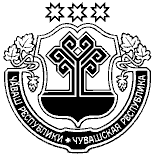 О признании утратившим силу постановления администрации Козловского района Чувашской Республикиот 20.09.2019 года  № 470              В соответствии с Законом Чувашской Республики от 29 декабря 2005 года №68 « О комиссиях по делам несовершеннолетних и защите их прав в Чувашской Республике» (в ред. Законов Чувашской Республики от 02.06.2006 N 22, от 10.05.2012 N 28, от 21.10.2013 N 65, от 22.06.2015 N 38, от 05.12.2015 N 75, от 18.05.2017 N 31, от 02.11.2017 N 60, от 20.09.2018 N 61) администрация Козловского района постановляет:Признать утратившим силу постановление администрации Козловского района Чувашской Республики от 20.09.2019 года №470 «О комиссии по делам несовершеннолетних и защите их прав администрации Козловского района».Контроль за исполнением настоящего постановления возлагаю на себя.Настоящее постановление вступает в силу после его официального опубликования.Глава администрации Козловского района							          А.И. Васильев   